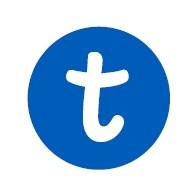 Материально-техническое обеспечение образовательной деятельности, оборудование помещенийАвтономной некоммерческой организации дополнительного образования «ЛингваМаксима»Екатеринбург 2019 годПомещение по адресу: 620072, Свердловская область, г. Екатеринбург, ул. Сиреневый бульвар, д 5Б (3 этаж)Места осуществления образовательной деятельности оснащены  пожарно-охранной  сигнализацией, автоматической системой оповещения  людей при пожаре, кнопкой тревожной сигнализации.   В помещениях имеется центральное отопление, подведены вода и канализация, обеспечено электроэнергией, имеется естественная приточная вентиляция, во всех учебных аудиториях есть кондиционеры. Помещения оборудованы раздельными санузлами для девочек, мальчиков и взрослых, учительской, зоной ресепшн, хозяйственной комнатой для хранения инвентаря.Сведения о доступе к информационным системам и информационно-телекоммуникационным сетям.Наличие в образовательном учреждении подключения к сети Интернет - да Скорость подключения - 2 Мбит/сек и вышеПодключение к Wi-Fi – даСведения о библиотеках В библиотечном фонде: учебная литература - 1112 экз. Наименование оборудованных учебных кабинетовВместимость,количество человекПеречень основного оборудования, которым оснащены учебные кабинеты, штНаименование образовательной программы, уровень образовательной программы в 
соответствии с учебным планомАуд. 1 12Столы, стулья. Телевизор, хромкаст,  доска магнитно-маркерная.для всех дополнительных общеобразовательных общеразвивающих программ для детей и взрослыхАуд. 2 12Столы, стулья. Телевизор, хромкаст,  доска магнитно-маркерная.для всех дополнительных общеобразовательных общеразвивающих программ для детей и взрослыхАуд. 3 14Стол, стул, кресла, столы маленькие, стулья  маленькие. Телевизор, доска магнитно-маркерная, доска интерактивная, компьютер. для всех дополнительных общеобразовательных общеразвивающих программ для детей и взрослыхАуд. 4 14Стол, стул, стулья с пюпитрами, столы маленькие, стулья маленькие. Телевизор, хромкаст,  доска магнитно-маркерная.для всех дополнительных общеобразовательных общеразвивающих программ для детей и взрослых